SOURCE of the POULTRY LITTERThe above information is correct to the best of my knowledge. Further, I agree to the following requirements:Provide a copy of the most recent poultry litter analysis. Permitted operations must comply with all Poultry Waste Management Regulations requirements.No mortality (composted or otherwise) will be shipped as part of this incentive program.Grower Signature                                                                                                Date                                         POULTRY LITTER BROKER/TRANSPORTERThe above information is correct to the best of my knowledge.  Further, I agree to the following requirements:Vehicles transporting poultry litter, including any application equipment, will contain the manure within the cargo area without loss while operating on a public road.Brokers must comply with the reporting requirements of the Poultry Waste Management Regulations.No mortality (composted or otherwise) will be transported as part of this incentive program.Broker/Transporter Signature                                                                           Date                                         END-USER OF POULTRY LITTERThe above information is correct to the best of my knowledge.  Further, I agree to implement a current nutrient management plan prepared by a nutrient management planner certified by the Virginia Department of Conservation and Recreation that includes the use of poultry litter as a crop nutrient source.End-user Signature                                                                                                Date                                         Recipient of Incentive payment. (Same person who submitted “Poultry Litter Transport Incentive Request Form”)Signature                                                                                                                         Date                                          Name: ______________________Address:Contact Person:Telephone No.Tons of litter shipped:Tons of litter shipped:County: □ Rockingham, HU Code-                   □ Page, HU Code- County: □ Rockingham, HU Code-                   □ Page, HU Code- County: □ Rockingham, HU Code-                   □ Page, HU Code- Name:Address:Contact Person:Telephone No.Tons of litter shipped:Tons of litter shipped:Name:Address:Contact Person:Telephone No.Telephone No.Telephone No.Telephone No.Tons of litter received:Tons of litter received:County:County:HU Code:Name: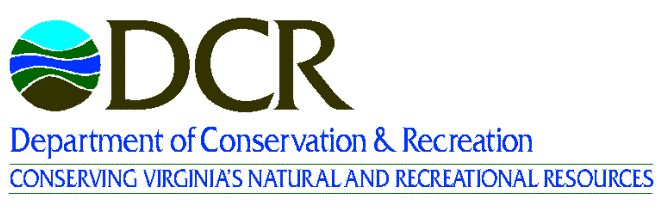 